CanadaCanadaCanadaMay 2026May 2026May 2026May 2026MondayTuesdayWednesdayThursdayFridaySaturdaySunday12345678910Mother’s Day1112131415161718192021222324Victoria Day25262728293031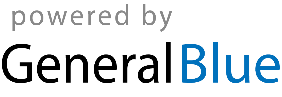 